Η ΕΓΚΛΙΣΗ ΤΗΣ ΠΡΟΣΤΑΚΤΙΚΗΣΟρθρογραφία του (ι) της προστακτικής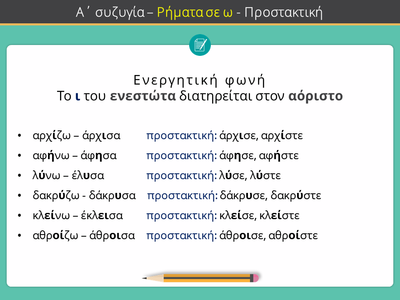 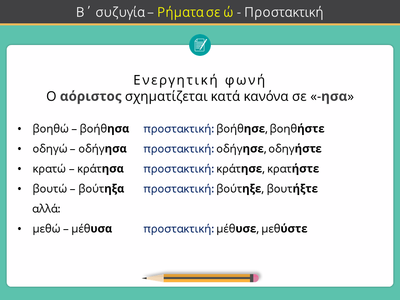 
1)Στις παρακάτω προτάσεις να αναγνωρίσετε την Έγκλιση και τον Χρόνο στον οποίο βρίσκονται τα ρήματα που είναι γραμμένα με έντονα γράμματα.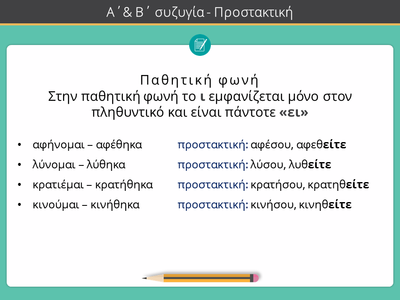 Πρέπει να ετοιμάσω αμέσως τα πράγματά μου. …………………………..Λύστε την παρακάτω άσκηση. …………………………..Έμαθα ότι άργησες στη συνάντηση. ………………… …………………………..Μέχρι να γυρίσουμε πρέπει να έχεις κοιμηθεί. ………………………….. …………………………..Είναι ωφέλιμο να κάνεις γυμναστική το πρωί. …………………………..Περίμενε την απόφαση ανυπομονώντας. ………………………….. …………………………..Δεν σταματά να μιλά για τα παιδιά της. ………………………….2)Μετατρέπω τις παρακάτω προτάσεις σε προστακτική αορίστου3) Κάντε τις μετατροπές .Η προστακτική να γραφτεί β΄ ενικό και πληθ.4) Βάλε ι/ει/ηΦροντ----στεΕνημερωθ—τεΜελετ—στεΑκολουθ—στεΤηρ—στεΠεριορ—στεΠροσπαθ—στεΨηλαφ—στεΕντοπ—στεΧτυπ—στεΒεβαιωθ—τεΑγνο—στεΑιτιολογ—στεΜετακομ—στεΤΕΛΙΚΕΣ-ΒΟΥΛΗΤΙΚΕΣ ΠΡΟΤΑΣΕΙΣΤΕΛΙΚΕΣ ΠΡΟΤΑΣΕΙΣ Υπάρχουν προτάσεις που αρχίζουν με το "να" και δεν είναι τελικές αλλά βουλητικές.

Για να καταλάβουμε αν μια πρόταση που αρχίζει με το "να" είναι τελική ή όχι, δοκιμάζουμε στη θέση του "να" αν μπορούμε να βάλουμε το "για να".

Παράδειγμα
Βγήκε έξω να πάρει αέρα. - Βγήκε έξω για να πάρει αέρα.(τελική)
Θέλω να φάω κάτι. (βουλητική)	ΑΣΚΗΣΗΝα διακρίνετε ποιες από τις παρακάτω προτάσεις που εισάγονται με το να είναι τελικές και ποιες βουλητικές.(Τις υπογραμμίζετε και βάζετε Τ ή Β)α. Ήθελα να ανοίξει η γη να με καταπιεί.β. Αποφάσισε να δεχτεί την πρόσκληση.γ. Έφυγε βιαστικά να προλάβει το αεροπλάνο.δ. Θα πάρω το ντουφέκι μου να βρω τους κλέφτες.ε. Δεν πρέπει να καπνίζεις τόσο πολύ.στ. Ξύπνησα να πάω στη δουλειά αλλά ήμουν άρρωστος.ζ. Ο στρατηγός έδωσε εντολή να σταματήσουν οι εχθροπραξίες.η. Σκέφτομαι να μείνω και απόψε εδώ.θ. Φύγε να μας αφήσεις λίγο ήσυχους.ι. Του γράφω αυτή την επιστολή να σε ενημερώσω για τα γεγονόταΗ προστακτική σχηματίζεται σε δύο χρόνους, στον Ενεστώτα και στον Αόριστο, μόνο στο δεύτερο πρόσωπο ενικού και πληθυντικού.Να επισκεφτείς το μουσείο			Να διαβάσεις τα μαθήματα σουΝα σκεφτείτε πριν από κάθε ενέργειαΝα με βοηθήσετε στη μεταφοράΝα βιαστείτε το τρένο θα φύγειΑύριο να τηλεφωνήσετε στη γιαγιάΝα αθροίσετε τα  τις προσθέσειςΝα γραφτείς στην ομάδα του βόλεϊ οριστική ενεστώταοριστική αορίστουπροστακτική αορίστουγεμίζωθερίζωλαλώδακρύζωορμώενώνωχτυπώενώνωκλείνωοριστική ενεστώταοριστική αορίστουπροστακτική αορίστουκουράζομαιχτενίζομαικοιμούμαιδέχομαικοιμούμαιδανείζομαιδιηγούμαιεργάζομαιασκούμαιΤελικές  λέγονται οι εξαρτημένες  προτάσεις που φανερώνουν το σκοπό μιας ενέργειας
Παράδειγμα
Έφυγε αμέσως για να προλάβει το λεωφορείο.

Οι τελικές προτάσεις εισάγονται με τους συνδέσμους: 
για να,                                      ΒΟΥΛΗΤΙΚΕΣ ΠΡΟΤΑΣΕΙΣ